We’re Learning About BlendsLearning about blends helps us to spell words correctly and increases our vocabulary.Words that begin with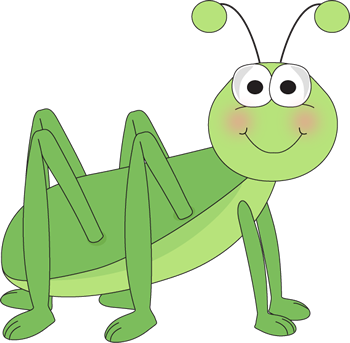 gr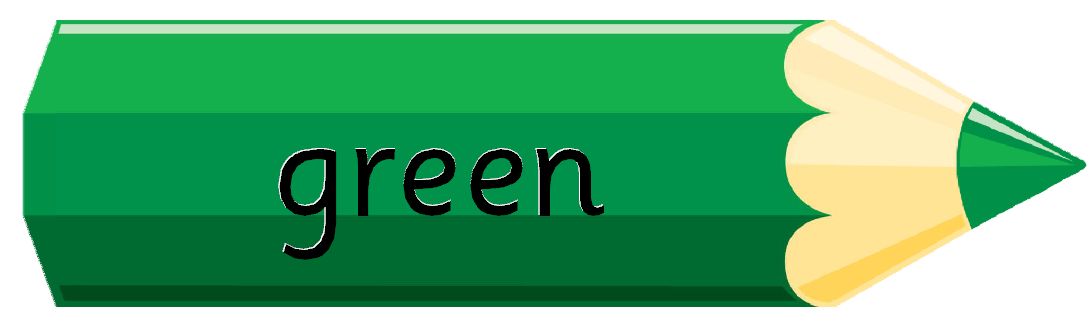 What words have a ‘gr’ blend?Word Search for ‘gr’ Blend WordsMake a Flip BookGrandma likes catsand Grandpa likes dogs.Greg likes green grasshoppersbut I like green frogs.What words have a ‘gr’ blend?Would a dictionary help?grabgradegrandgrapegrandmagrassgreatgrewgroupgroundgreenL S G E P V X W N T A K A P ZP D R M A C J E Y K A M S U EU G A H Q D E G H C D E K O FW F N A X R L V R N F G R R WI S D L G R Y B A A Y O H G CV J V B M Z N R O L D W Y L PG R A B G K G O X M A E D D BY S U M U R H D G X L F U N PE S K Y E C E Q I B K V P X ZS S A R G D D W F N H G O S FX S H R E B E N M B R M T R CU W I H E A G X L A D K W L XA K X L U F J N P N R J V Z HV W Y N W O N E W S P U Z W UN I Q G R O U N D O I U S A AGRABGRADEGRANDGRAPEGRANDMAGRASSGREATGREWGROUPGROUNDGREENgr Words you can do(Verbs) Words that are something(Nouns)Words that describe something(Adjectives)Not sure